Housing-Related Support Referral & Risk Form (HRS)For floating support & supported housing schemes in the Vale of GlamorganThis form will not be processed unless all areas/questions written in Black and Bold are completed. If an incomplete form is received it will be returned directly to the person making the referral.This referral form is available in Welsh upon request.Referrer detailsHomeless StatusApplicant detailsContact and Address detailsOther detailsType of Support Needed – please tick if relevant EqualitiesRisk Indicators (answering yes will not mean that the service user can’t have a service; it just enables us to make sure the most suitable provision can be provided for their needs)Please indicate if joint visits will be required to support the applicant, or if support sessions should be carried out in a secure location i.e. Civic OfficesJoint Visits    		Secure Location  		Don’t know	 Current / Previous Support ReceivedAuthorisationWhere possible this form should be signed by the applicant.  If the applicant has not signed this form the referrer must state that verbal consent has been given and the date and time it was given for a referral to be made.  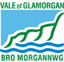 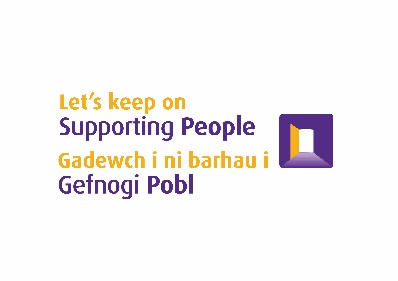 Referral TypeSupported Accommodation		Floating Support	 	☐    Both	 	Name of ReferrerDate of ReferralPositionAgencyContact NumberE-mailIs the applicant homeless?Yes	 	No	If homeless have they attended an appointment with the Housing Solutions team? Yes	 	No	If no please refer to the Housing solutions team. Date of appointment:NameTitleDOBNI NoGenderMarital StatusPregnancy StatusYes	 No	Applicant Home TelApplicant Home TelApplicant Mobile TelApplicant Email AddressPreferred Method of Contact OR alternative contact detailsPreferred Method of Contact OR alternative contact detailsCurrent Address or c/o address inc. postcodeIs this address (please tick)Is this address (please tick)Home		Work		Family		Friends		Solicitor		Home		Work		Family		Friends		Solicitor		Date Moved InDate Moved InTenure (Renting, Housing Association, Local Authority or private, owner occupier, NFA etc.)Tenure (Renting, Housing Association, Local Authority or private, owner occupier, NFA etc.)Owner                         Private Rent                      Housing Association         Friends Family	     Local Authority	      NFA                                  Owner                         Private Rent                      Housing Association         Friends Family	     Local Authority	      NFA                                  Landlord Name & Address(if applicable)Landlord Name & Address(if applicable)Is the applicant at risk of homelessness?Is the applicant at risk of homelessness?Yes	 	No	Yes	 	No	If yes please state reason for risk? (i.e. Eviction Notice)If yes please state reason for risk? (i.e. Eviction Notice)Has the applicant got any outstanding/overdue payments on priority debts?Has the applicant got any outstanding/overdue payments on priority debts?Does the applicant live alone?Does the applicant live alone?Yes	 	No	Yes	 	No	If no, please detail (names, relationship, age etc.)If no, please detail (names, relationship, age etc.)Dependent Children: (please list)Dependent Children: (please list)Does the applicant have any communication issues?Are there any cultural issues we should be aware of?Please list any other type of support or services that are in placeIs the applicant under the care of CMHT? Please give detailsIndicate issues of the applicant (please tick all that are relevant):1. Domestic Abuse (Men, Women & Families)		1. Domestic Abuse (Men, Women & Families)		9.  Chronic Illness (Inc. HIV & AIDS)	Indicate issues of the applicant (please tick all that are relevant):2.  Learning Disability		2.  Learning Disability		10.  Memory Loss/Dementia	Indicate issues of the applicant (please tick all that are relevant):3.  Mental Health			3.  Mental Health			11. Vulnerable Young People (16-24) Indicate issues of the applicant (please tick all that are relevant):4.  Alcohol			4.  Alcohol			12.  Vulnerable Person  (25-54)	Indicate issues of the applicant (please tick all that are relevant):5.  Substance Misuse		5.  Substance Misuse		13.  Vulnerable Families			Indicate issues of the applicant (please tick all that are relevant):6.  Criminal Offending History	6.  Criminal Offending History	14.  Vulnerable Older Person (55+)	Indicate issues of the applicant (please tick all that are relevant):7.  Physical/Sensory Disabilities	7.  Physical/Sensory Disabilities	15.  Refugee Status		Indicate issues of the applicant (please tick all that are relevant):8.  Developmental Disorder 	8.  Developmental Disorder 	16. Homeless/Potentially Homeless FROM THE ABOVE LIST please select the main support needs (number):Primary NeedFROM THE ABOVE LIST please select the main support needs (number):Secondary NeedFROM THE ABOVE LIST please select the main support needs (number):Tertiary NeedSetting up / maintaining home & tenancyNone		Low		Medium     	High  Finance & budgetingNone		Low		Medium     	High  Dealing with correspondenceNone		Low		Medium     	High  Maintaining the safety & security of the homeNone		Low		Medium     	High  Living skillsNone		Low		Medium     	High  Access to training & employmentNone		Low		Medium     	High  Accessing the communityNone		Low		Medium     	High  Managing relationshipsNone		Low		Medium     	High  Physical / mental health and wellbeingNone		Low		Medium     	High  Brief overview of reasons for referral and support need information:I.e. Substance misuse (type of substance) Health/Mental Health official diagnosis etc.Details of risk to tenancy:Details of any Order Seeking Possession, Suspended Possession Order, S21, Eviction Notice, Priority Debts Is applicant disabled?Yes	 No	Yes	 No	If yes give details:NationalityEthnic OriginSexualityReligionAny dependent Children?Yes	 No	Yes	 No	Welsh SpeakerYes – Fluent  ☐     Yes – Learner ☐No	☐Transgender IdentityYes	 No	Is there a current Risk Assessment available?  Please attach to this application (failure to do so may delay the applicationYes	 	No		Don’t know	Has applicant ever hurt anyone?Yes	 	No		Don’t know	Has applicant damaged any property/ belongings intentionally? Yes	 	No		Don’t know	Has applicant ever intentionally started a fire?Yes	 	No		Don’t know	Has applicant ever been in trouble with the police?Yes	 	No		Don’t know	Has applicant ever had a problem with illegal/prescription drugs or alcohol?Yes	 	No		Don’t know	Has applicant ever tried to take their own life?Yes	 	No		Don’t know	Has the applicant ever intentionally harmed themselves?Yes	 	No		Don’t know	Is applicant involved in sexual violence?Yes	 	No		Don’t know	Is the applicant required to register with the Police under the Sex Offenders Act 1997/the Sex Offences Act 2003?Yes	 	No		Don’t know	Has the applicant ever been violent towards a staff member of any organisation?Yes	 	No		Don’t know	Are there any risks concerning the applicants physical disability or mobility?Yes	 	No		Don’t know	Are there any risks around any medication the applicant takes?Yes	 	No		Don’t know	Is the applicant at risk from other people?Yes	 	No		Don’t know	Do workers need to know anything about the service user before entering their home?Yes	 	No		Don’t know	Other Information:If you have answered yes to any of the above, please give more detail below, failure to do so may delay the application. Please continue overleaf if required: (If known) please detail any previous/other current housing-related support received by applicant (floating or supported housing) including any exclusionsHas the applicant consented to you sending this referral, along with the information contained, to the Council’s Supporting People Team / Supported Housing Gateway?										Yes		No	Have you advised and sought agreement from the applicant that information contained within this document will be forwarded to contracted support providers and may be shared with other agencies?										Yes		No	Has the applicant consented to the Supporting People Team contacting external agencies (i.e. Probation Services, NHS, Support Providers etc.) to obtain additional information regarding risk?                                                                                                                                                                     Yes		No	                                                                                                                                                                                               Applicant’s Signature:Date:Or applicant’s verbal consent to referral: 						Yes		No		Or applicant’s verbal consent to referral: 						Yes		No		Or applicant’s verbal consent to referral: 						Yes		No		Or applicant’s verbal consent to referral: 						Yes		No		Or applicant’s verbal consent to referral: 						Yes		No		Or applicant’s verbal consent to referral: 						Yes		No		Or applicant’s verbal consent to referral: 						Yes		No		Date verbal consent given:Date verbal consent given:Time verbal consent given:Time verbal consent given:Time verbal consent given:Referrer’s Signature:Date: